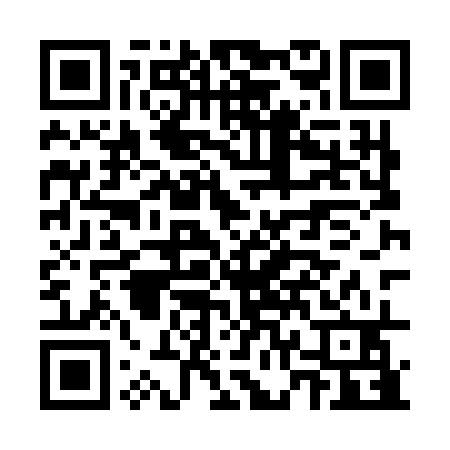 Prayer times for Baba Madzharka, BulgariaWed 1 May 2024 - Fri 31 May 2024High Latitude Method: Angle Based RulePrayer Calculation Method: Muslim World LeagueAsar Calculation Method: HanafiPrayer times provided by https://www.salahtimes.comDateDayFajrSunriseDhuhrAsrMaghribIsha1Wed4:226:121:166:138:1910:032Thu4:206:111:156:148:2010:053Fri4:186:101:156:158:2210:064Sat4:166:081:156:158:2310:085Sun4:146:071:156:168:2410:106Mon4:126:061:156:178:2510:117Tue4:106:051:156:178:2610:138Wed4:086:031:156:188:2710:159Thu4:066:021:156:198:2810:1610Fri4:056:011:156:198:2910:1811Sat4:036:001:156:208:3010:2012Sun4:015:591:156:208:3110:2113Mon3:595:581:156:218:3310:2314Tue3:585:571:156:228:3410:2515Wed3:565:561:156:228:3510:2616Thu3:545:551:156:238:3610:2817Fri3:525:541:156:248:3710:3018Sat3:515:531:156:248:3810:3119Sun3:495:521:156:258:3910:3320Mon3:485:511:156:258:4010:3421Tue3:465:501:156:268:4110:3622Wed3:455:491:156:268:4210:3823Thu3:435:481:156:278:4310:3924Fri3:425:481:156:288:4410:4125Sat3:405:471:156:288:4410:4226Sun3:395:461:166:298:4510:4427Mon3:385:451:166:298:4610:4528Tue3:365:451:166:308:4710:4729Wed3:355:441:166:308:4810:4830Thu3:345:441:166:318:4910:4931Fri3:335:431:166:318:5010:51